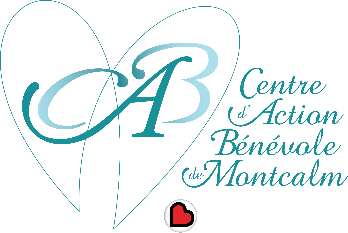 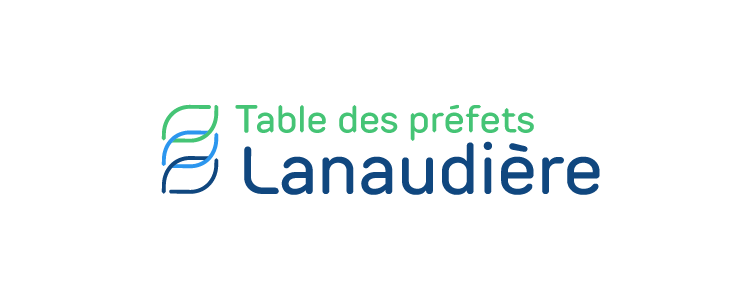 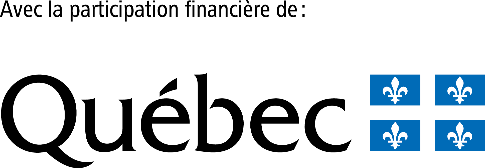 PLANIFICATION ANNUELLE DES RESSOURCES BÉNÉVOLESLes activités de l’organisation sont-elles toujours en lien avec la mission ?____________________________________________________________________________________________________________________________________________________________________________________________________________________________________________________Y a-t-il lieu de réorganiser les postes de bénévoles (ajouter ou retrancher) ?____________________________________________________________________________________________________________________________________________________________________________________________________________________________________________________Quels sont les postes bénévoles à pourvoir dans l’organisme ?____________________________________________________________________________________________________________________________________________________________________________________________________________________________________________________Quel est le roulement de postes de bénévoles dans l’organisme ?____________________________________________________________________________________________________________________________________________________________________________________________________________________________________________________NOMBRE DE BÉNÉVOLES À RECRUTER__________________________________________